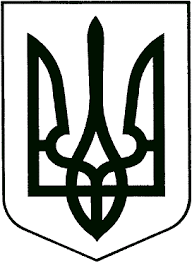    ЗВЯГЕЛЬСЬКИЙ МІСЬКИЙ ГОЛОВАРОЗПОРЯДЖЕННЯ05.01.2024                                                                                       № 5(о)Про об’їзд об’єктів галузіохорони здоров’яКеруючись  пунктами 19, 20 частини четвертої статті 42 Закону України «Про місцеве     самоврядування   в Україні», Законом України «Про правовий режим воєнного стану», Указом Президента України від 24 лютого № 64/2022 «Про введення воєнного стану в Україні», з метою належної організації та проведення об’їзду об’єктів галузі охорони здоров’я:1. Відділу з питань охорони здоров’я та медичного забезпечення  міської ради (Кочук Л.А.) організувати та провести 05.01.2024 року об’їзд об’єктів галузі охорони здоров’я.2. Генеральному директору комунального некомерційного підприємства «Звягельська багатопрофільна лікарня» Звягельської міської ради Борису В.М. та директору комунального некомерційного підприємства «Центр первинної медико-санітарної допомоги»  Звягельської міської ради  Вошко І.В. підготувати маршрут об’їздів по об’єктах, на яких проводилися ремонтні роботи у 2023 році.3. Управлінню освіти і науки міської ради (Гонік С.Ю.) забезпечити перевезення за рахунок коштів галузі освіти шкільним автобусом  депутатів міської ради та членів робочої комісії  05.01.2024 з 14:00 год. від Будинку рад по об’єктах.4. Відділу інформації  міської ради (Махновецька А.О.) забезпечити  висвітлення заходів в засобах масової інформації.5. Контроль за  виконанням цього  розпорядження  покласти на заступника міського голови Гудзь І.Л.Міський голова                                                                           Микола БОРОВЕЦЬ